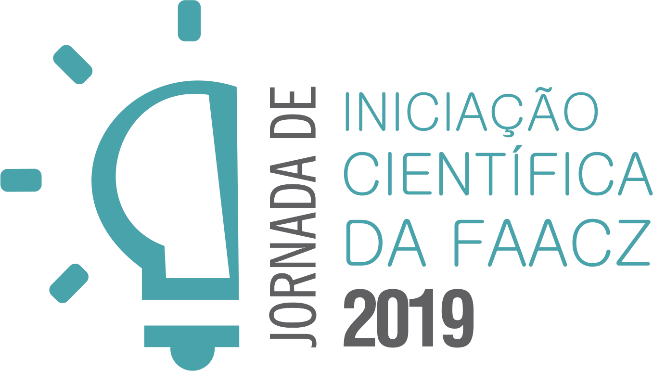 FICHA DE INSCRIÇÃO JORNADA DE INICIAÇÃO CIENTÍFICA FAACZ - 2019 NOME DO RESPONSÁVEL PELA INSCRIÇÃO: __________________________________________________________ TELEFONE: (      ) ______________________               EMAIL _____________________________________________ TÍTULO DO TRABALHO: _____________________________________________________________________________________________________________________________________________________________________________________________________________________________________________________________________________________________ALUNOS INTEGRANTES:NOME DO PROFESSOR ORIENTADOR: ____________________________________ASSINATURA DO PROFESSOR ORIENTADOR: ______________________________________* O responsável pela inscrição está ciente que a forma de apresentação será oral, caso haja entre os integrantes um aluno que recebeu bolsa FAPES ou CNPq.* encaminhar esta ficha preenchida para o e-mail: jornadaicfaacz2019@fsjb.edu.brNomeNomeCursoBolsista? TipoAssinatura12345